ДЕМОВЕРСИЯЭкзаменационная работа по биологии. 6  класс.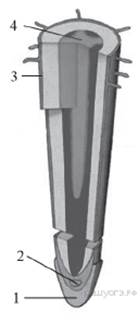 Выберите один правильный ответРассмотрите рисунок, на котором изображено строение корня. Какой цифрой на нём обозначена зона деления?      1) 12) 23) 34) 42.Расположение листьев на побегах по одному в узле называют1) мутовчатым;2) супротивным;3) розеточным;4) очередным3. Образовательная  ткань в растении:1) обеспечивает передвижение веществ;2) придаёт  прочность и упругость;3) защищает от повреждений;4) обеспечивает рост органов растения4. Каким образом происходит распространение плодов и семян у кокосовой пальмы?1) насекомыми;2) ветром;3) водой;4) млекопитающими6. Выбери три правильных ответа из шести предложенных У каких растений имеются подземные видоизменённые побеги? 	 1) картофель	 2) земляника	 3) ландыш	 4) подорожник             5) лук	 6) малина10. Расположите в правильном порядке пункты инструкции по размножению фиалки листовым черенком. В ответе запишите соответствующую последовательность цифр.1) выберите взрослое здоровое растение фиалки 2) после образования четырёх-пяти придаточных корней высадите черенок во влажную почву3) разместите стакан с листовым черенком в хорошо освещённом месте и поддерживайте уровень воды в стакане4) поставьте лист в стакан с водой так, чтобы черешок был погружён на 1/3 часть5) осторожно срежьте крупный лист с длинным черешком11. Рассмотрите изображение молодого листа монстеры и опишите его по следующему плану: форма листа, жилкование листа, тип листа по соотношению длины и ширины листовой пластинки (без черешка) и по расположению наиболее широкой части. Используйте при выполнении задания линейку. 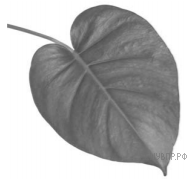 А. Форма листа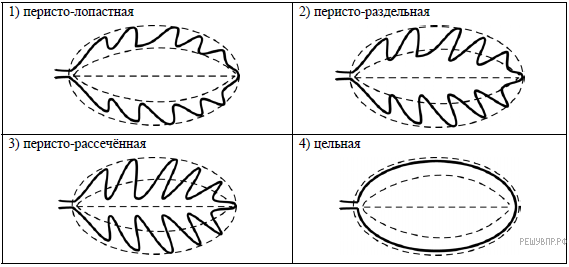 Б. Жилкование листа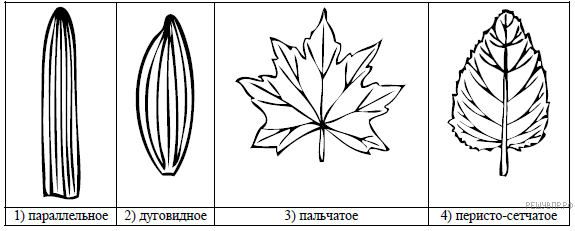 В. Тип листа 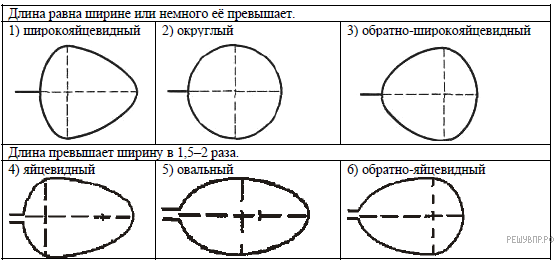 Запишите в ответ цифры, расположив их в порядке, соответствующем буквам:12. Прочитайте текст и выполните задания.ЛИСТОПАДВ условиях умеренного климата осенью многим растениям не хватает воды. Интенсивность поглощения воды из почвы корнями существенно снижается, в то время как испарение с поверхности листьев практически не изменяется. Следовательно, потеря воды растением превышает поступление воды в него. Чтобы не погибнуть от недостатка влаги, деревья и кустарники сбрасывают листья.Установлено, что листопад очищает растения от вредных веществ. Листья осенью содержат минеральных веществ намного больше, чем весной и летом. То есть при подготовке к листопаду ненужные растению вещества перемещаются в листья, а нужные вещества перемещаются из них в другие органы (стебли и корни). Опавшая листва, находясь на земле, приносит пользу растению: защищает корни и семена от промерзания, питает грунт органическими и минеральными веществами.Сроки сезонного листопада у разных деревьев разные. Раньше других листья опадают у тополя и дуба, затем наступает время рябины. Многие деревья, например осина и клён, сохраняют листву до самых морозов. Последними осыпаются листья яблонь, а некоторые их листья остаются зимовать на ветвях.Начало формыНачало формыКонец формыСистема оценивания экзаменационной работы по биологии 6 классЗа верное выполнение каждого из заданий 1–5  выставляется 1 балл, в другом случае – 0 баллов.За верный ответ на каждое из заданий 6, 7, 8, 9, 11   выставляется 2 балла.1 балл, если допущено не более одной ошибки, и 0 баллов, если допущены две и более ошибки. Если указано в ответе больше символов, чем в правильном ответе, то за каждый лишний символ снимается 1 балл (до 0 баллов включительно).За верный ответ на задание 10 выставляется 2 балла. 1 балл, если на любых двух позициях ответа записан не тот символ, который представлен в эталоне ответа; если ошибок больше, то ставится 0 баллов.За полный верный ответ на задание 12,  13 выставляется 3 балла; если ответ включает в себя три из элементов, которые не содержат биологических ошибок; 2 балла, если ответ включает в себя два из элементов, которые не содержат биологических ошибок;  1 балл, если ответ включает в себя один из элементов, который не содержит биологических ошибок. Если ответ неправильный, то ставится 0 баллов.Всего 23 балла Оценка выставляется с учетом процента выполнения работы:0  –  40% - «2»,41 – 60% - «3», 61 – 80% - «4»,81 – 100% - «5»5. В приведённой ниже таблице между позициями первого и второго столбца имеется взаимосвязь.1) корень2) лист3) ножка4) шляпка7. Какие признаки характерны для корней растений? Выберите три верных ответа 	 1) охлаждают растения, испаряя воду с его поверхности	 2) всасывают воду и минеральные вещества	 3) закрепляет растение в почве	 4) осуществляют синтез органических веществ из неорганических	 5) имеют устьичные клетки	 6) содержат зону проведения9. Вставьте в текст «Перемещение веществ по растению» пропущенные термины из предложенного перечня, используя для этого цифровые обозначения. ПЕРЕМЕЩЕНИЕ ВЕЩЕСТВ ПО РАСТЕНИЮУ растения вещества перемещаются в двух направлениях: от __________ (А) вверх перемещаются __________ (Б) и растворённые минеральные вещества, от __________ (В) вниз перемещаются растворённые органические вещества, образовавшиеся в ходе __________ (Г).АБВГ	AБВИспользуя содержание текста «Листопад» и знания из школьного курса биологии, ответьте на следующие вопросы.1. Как изменяется баланс поступающей в растение и испаряющейся через листья воды с наступлением осени?2. Какую пользу приносят опавшие листья растению? Приведите один пример.3. У каких деревьев листопад происходит позже других?13. Какое значение имеют растения в природе? Приведи не менее трех примеров